PETEK 10. 4. 2020 UČNA TEMA: Mala in velika pisana črka hDanes se bomo naučili, kako zapisujemo malo in veliko pisano črko h.Najprej našteješ nekaj besed, ki se pričnejo s črko h (hrošč, hrček, hranilnik ….). V delovni zvezek za opismenjevanje (stran 108, 109) poglej, kako se zapiše mala in velika pisana črka h. Primerjaj jo z malo tiskano črko h. Ali sta si črki podobni? V čem se razlikujeta? Sedaj primerjaj še veliko pisano črko h in veliko tiskano črko h. Zapis črke vadi s prstkom na listu papirja ali na mizi. Nato pisane črke s prstkom napišeš še mamici ali očku na hrbet, iz pisanih črk lahko sestaviš tudi besedo. Mamica ali očka pa mora ugotoviti, katero besedo si ji/mu napisal/-a. Sedaj odpri delovni zvezek za opismenjevanje in vadi zapis pisane črke h.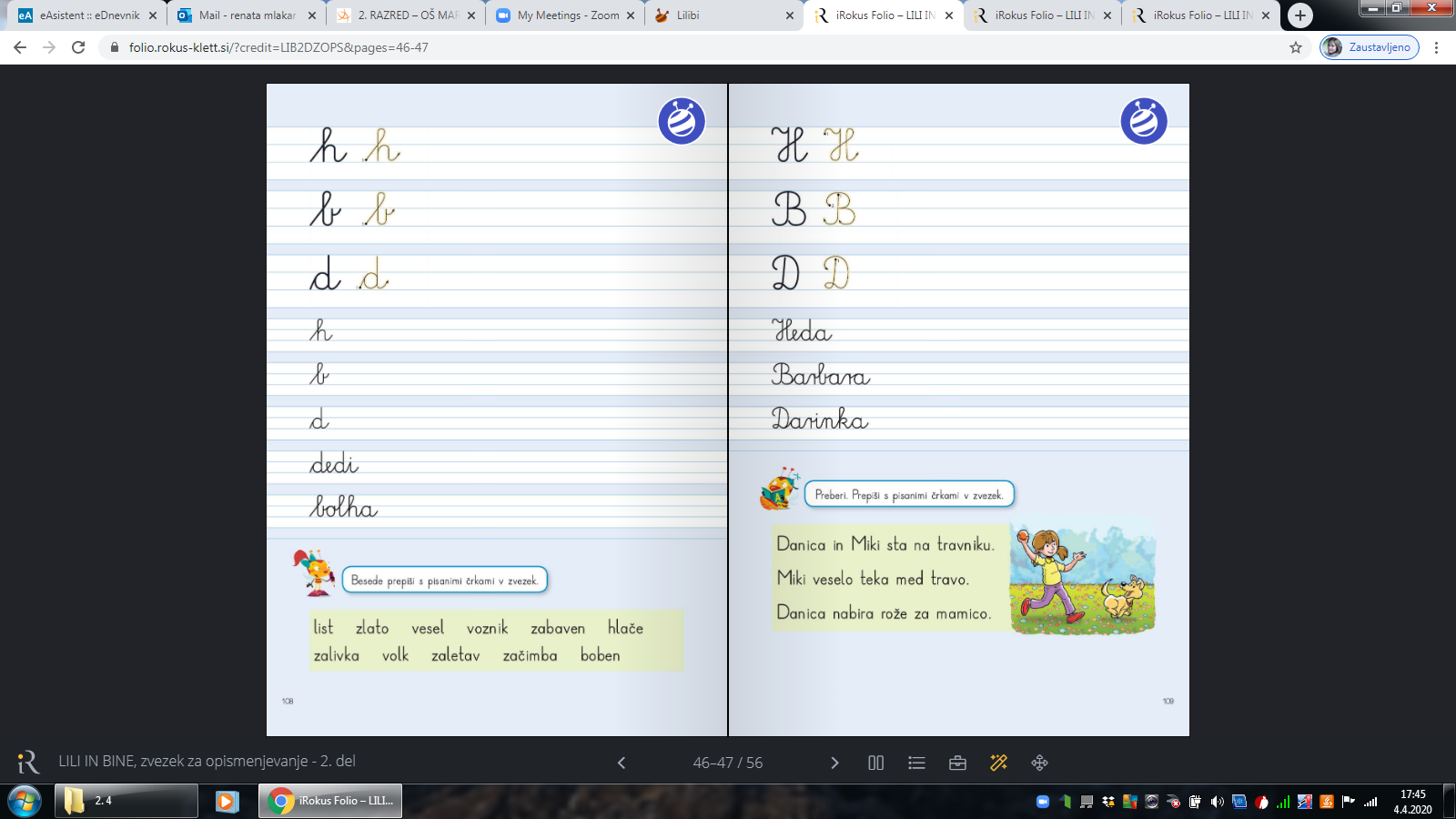 Nato vzemi zvezek z vmesno črto, napiši naslov VAJA in datum. Napiši 3 vrste malih pisanih črk h in 3 vrste velikih pisanih črk h. Nato naslednje besede prepiši s pisanimi črkami (pazi na veliko začetnico pri imenih):hram, hlače, Helena, hura, muha.PETEK 10. 4. 2020 UČNA TEMA: prepis – pisane črkeNaslednje povedi prepiši s pisanimi črkami. Uporabljaj nalivnik.Kuhar zelo hiti. Za kosilo mora skuhati veliko hrane. S kuhalnico meša makarone. Hrenovke zloži na krožnik. Naredi še zeleno solato. Mmm kako slastno.Kmet živi na vasi. Ima veliko živali. Vozi traktor. Natakar dela v hotelu. Streže hrano. Počistiti mora mize.